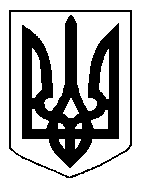 БІЛОЦЕРКІВСЬКА МІСЬКА РАДА	КИЇВСЬКОЇ ОБЛАСТІ	Р І Ш Е Н Н Я
від  31 жовтня 2019 року                                                                        № 4598-81-VIIПро встановлення земельного сервітуту з фізичною особою-підприємцемКузьмінською  Оленою  ОлександрівноюРозглянувши звернення постійної комісії з питань земельних відносин та земельного кадастру, планування території, будівництва, архітектури, охорони пам’яток, історичного середовища та благоустрою до міського голови від 26 вересня 2019 року №397/2-17, протокол постійної комісії з питань  земельних відносин та земельного кадастру, планування території, будівництва, архітектури, охорони пам’яток, історичного середовища та благоустрою від 26 вересня 2019 року №191, заяву фізичної особи-підприємця Кузьмінської  Олени  Олександрівни від 05 вересня 2019 року №4739, відповідно до ст.ст. 12, 98-102 Земельного кодексу України, ч.3 ст. 24 Закону України «Про регулювання містобудівної діяльності», п. 34 ч. 1 ст. 26 Закону України «Про місцеве самоврядування в Україні», Порядку розміщення тимчасових споруд для провадження підприємницької діяльності, затвердженого наказом Міністерства регіонального розвитку, будівництва та житлово-комунального господарства України від 21 жовтня 2011 року №244, Порядку розміщення тимчасових споруд для провадження підприємницької діяльності в м. Біла Церква затвердженого рішенням Білоцерківської міської ради від 20 серпня 2015 року №1552-78-VI,  рішення Білоцерківської міської ради від 03 листопада 2016 року №319-18-VІІ «Про затвердження Генерального плану міста Біла Церква», рішення Білоцерківської міської ради від 23 лютого 2017 року №478-26-VІІ «Про забезпечення ефективного управління землями в адміністративних межах м.Біла Церква», міська рада вирішила:1.Укласти договір про встановлення особистого строкового сервітуту з фізичною особою-підприємцем Кузьмінською  Оленою  Олександрівною з цільовим призначенням 03.07. Для будівництва та обслуговування будівель торгівлі (вид використання – для експлуатації та обслуговування тимчасових споруд для здійснення підприємницької діяльності – двох павільйонів по продажу промислових товарів) за адресою: вулиця Вернадського, в районі житлового будинку №4, на земельну ділянку комунальної власності, право власності на яку зареєстровано в Державному реєстрі речових прав на нерухоме майно від 10 травня 2016 року №14503819, площею 0,0102 га, строком на 10 (десять) років, за рахунок земель населеного пункту м. Біла Церква. Кадастровий номер: 3220489500:02:021:0869.2.Припинити договір оренди землі з фізичною особою – підприємцем Кузьмінською Оленою Олександрівною для розміщення двох павільйонів за адресою: вулиця Вернадського, в районі житлового будинку №4, площею 0,0102 га з кадастровим номером: 3220489500:02:021:0869, який укладений 15 квітня  2016 року №09 на  підставі підпункту 1.16 пункту 1 рішення міської ради від 18 лютого 2016 року  №68-07-VII «Про поновлення договорів оренди землі» та зареєстрований в Державному реєстрі речових прав на нерухоме майно,  як інше речове право від 10.05.2016 року №14503886  відповідно до п. 37 договору 2оренди землі №09 від 15 квітня 2016 року та вимог абз. 1 ч.1 ст. 31 Закону України «Про оренду землі», а саме: закінчення строку на який його було укладено.3.Особі, зазначеній в цьому рішенні, укласти та зареєструвати у встановленому порядку договір про встановлення особистого строкового сервітуту.4.Особі, зазначеній в цьому рішенні звернутися до управління регулювання земельних відносин Білоцерківської міської ради для укладання додаткової угоди про припинення договору оренди землі від 15 квітня 2016 року №09 відповідно до даного рішення, а також оформити інші документи, необхідні для вчинення цієї угоди та зареєструвати припинення права оренди земельної ділянки в порядку, визначеному чинним законодавством України.5. Контроль за виконанням цього рішення покласти на постійну комісії з питань  земельних відносин та земельного кадастру, планування території, будівництва, архітектури, охорони пам’яток, історичного середовища та благоустрою.
Міський голова                                          	                                                  Г. Дикий